Каковы обязанности правообладателей земельных участков сельскохозяйственного назначения?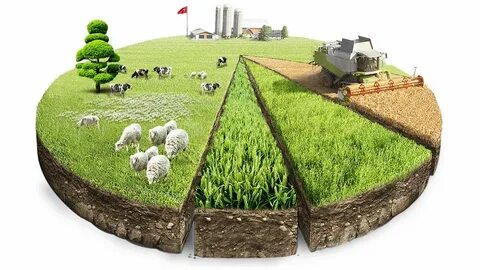         Определение земель сельскохозяйственного назначения и их правовые признаки, по которым выделена эта самостоятельная категория земель в составе земель РФ, закреплено п. 1 ст. 77 Земельного кодекса РФ.        Землями сельскохозяйственного назначения признаются земли за чертой поселений, предоставленные для нужд сельского хозяйства, а также предназначенные для этих целей (ст. 77 ЗК РФ).          В статье 42 Земельного кодекса РФ устанавливаются обязанности собственников и лиц, не являющихся собственниками, по использованию земельных участков. Перечень обязанностей землепользователей установлен одинаковым как для собственников, так и для лиц, не являющихся собственниками земельных участков. Вызвано это тем, что осуществление и перечень обязанностей землепользователей определяются в зависимости от объекта использования – земельного участка, а не от вида права на данный земельный участок.Собственник земельного участка обязан:1. Использовать земельный участок в соответствии с целевым назначением категории земель и разрешенным использованием способами, которые не должны наносить вред окружающей природной среде, земле как природному объекту.Обязанность соблюдать целевое назначение земельного участка в процессе его использования является одной из основных обязанностей землепользователя. Земельное право предусматривает исключительно целевое землепользование. То есть предоставление земельного участка осуществляется исключительно для определенного целевого использования. При этом собственники земельных участков и землепользователи не имеют права самовольно изменять целевое назначение земельного участка. Данная деятельность находится в компетенции органов государственной власти субъектов в составе Российской Федерации в отношении сельскохозяйственных земель и органов местного самоуправления в отношении других категорий земель. Использование земельного участка не по целевому назначению является составом правонарушения и влечет применение мер юридической ответственности.Обязанность землепользователя не наносить своей деятельностью ущерб окружающей природной среде содержится в ст. 36 Конституции РФ.2. Сохранять межевые, геодезические и другие специальные знаки, установленные на земельном участке в соответствии с законодательством.3. Осуществлять мероприятия по охране земель, соблюдать порядок пользования лесами, водами и другими природными объектами.4. Своевременно приступать к использованию земельных участков в случаях, если сроки освоения земельных участков прямо предусмотрены договорами.Предусматривается изъятие неиспользуемого земельного участка, предназначенного для сельскохозяйственного производства, который не используется по целевому назначению в течение трех лет или его использование приводит к существенному снижению плодородия земель сельскохозяйственного назначения либо причинению вреда окружающей среде.5. Своевременно производить платежи за земельные участки.7. Не допускать загрязнения, захламления, деградации и ухудшения плодородия почв на землях сельскохозяйственного назначения.Статьей 13 Земельного кодекса РФ предусматриваются обязанности землепользователей в рамках правовой охраны земель, которые включают в себя мероприятия по:• воспроизводству плодородия земель сельскохозяйственного назначения;• защите земель от водной и ветровой эрозии, селей, подтопления, заболачивания, вторичного засоления, иссушения, уплотнения, загрязнения химическими веществами, в том числе радиоактивными, иными веществами и микроорганизмами, загрязнения отходами производства и потребления и другого негативного воздействия;• защите сельскохозяйственных угодий от зарастания деревьями и кустарниками, сорными растениями, сохранению достигнутого уровня мелиорации.8. Выполнять иные требования, предусмотренные Земельным кодексом, иными федеральными законами.К иным обязанностям собственников земельных участков можно отнести обязанность не нарушать права других собственников земельных участков, землевладельцев, землепользователей и арендаторов.